Backyard Botany						Name_______________________Plant Biology Review						Period_____1. What is the primary function of plant leaves?2. What is the function of the meristematic  regions of a plant?3. What is the function of the epidermis and cuticle on the leaves and stems of young plants?4. What is the purpose of petals on flowers?5. What is the spongy mesophyll in a plant?6. How does the root of a flowering plant absorb water and mineral ions?7. The force responsible for water traveling up a tree is generated mainly by?8. In a germinated seed, the hypocotyl is the?9. Name 4 ways seeds are dispersed.10.  In order to geminate most seeds need what three things?11. Name the parts of the stamen.12. Name the parts of the pistil.13. What is the function of the palisades mesophyll?14. Name two differences between monocots and dicots.15. What is the function of guard cells on a leaf?16.  Label the following diagrams.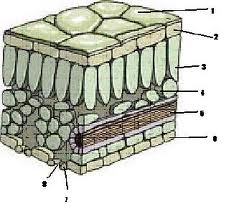 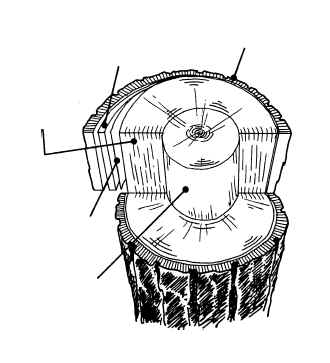 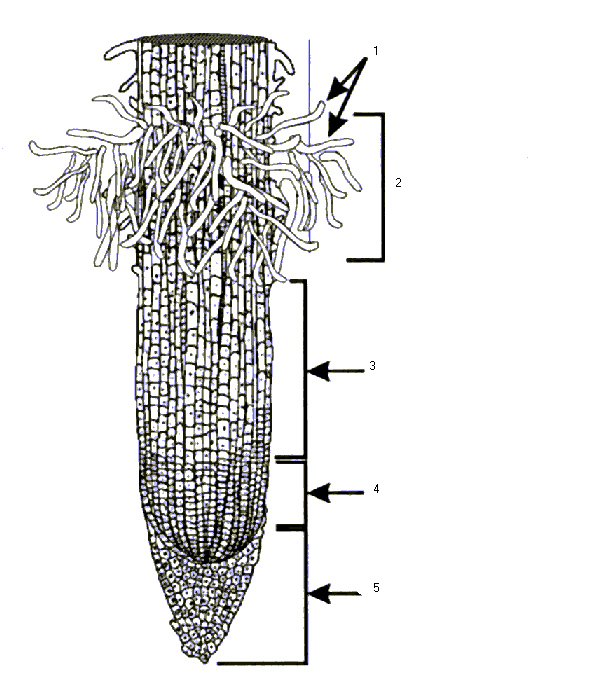 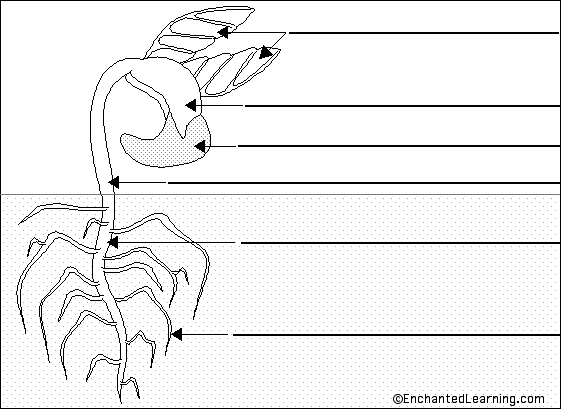 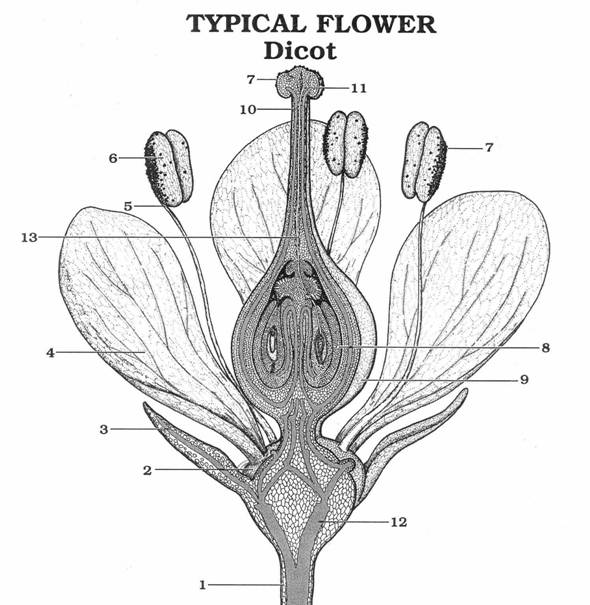 